Publicado en Valencia el 08/06/2017 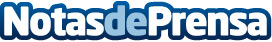 Evento informativo en Valencia para recuperar el dinero de la cláusula sueloEl jueves 15 de Junio de 2017 se celebra de forma totalmente gratuita un evento informativo en el Ateneo Mercantil de Valencia, donde se informará sobre cómo reclamar acciones del banco Valencia, gastos de hipoteca y cláusulas sueloDatos de contacto:Aliter Abogados www.aliterabogados.comTexto por www.OPEN-digital.es96 373 55 55Nota de prensa publicada en: https://www.notasdeprensa.es/evento-informativo-en-valencia-para-recuperar Categorias: Derecho Inmobiliaria Sociedad Valencia Eventos http://www.notasdeprensa.es